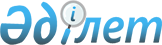 Об утверждении размера и порядка оказания жилищной помощи малообеспеченным семьям (гражданам) по Сайрамскому району
					
			Утративший силу
			
			
		
					Решение маслихата Сайрамского района Южно-Казахстанской области от 29 июня 2012 года № 6-47/V. Зарегистрировано Управлением юстиции Сайрамского района Южно-Казахстанской области 30 июля 2012 года № 14-10-192. Утратило силу решением Сайрамского районного маслихата Южно-Казахстанской области от 20 декабря 2013 года № 26-170/V      Сноска. Утратило силу решением Сайрамского районного маслихата Южно-Казахстанской области от 20.12.2013 № 26-170/V.

      В соответствии со статьей 6 Закона Республики Казахстан от 23 января 2001 года "О местном государственном управлении и самоуправлении в Республике Казахстан", пунктом 2 статьи 97 Закона Республики Казахстан от 16 апреля 1997 года "О жилищных отношениях" и Правилами предоставления жилищной помощи, утвержденных постановлением Правительства Республики Казахстан от 30 декабря 2009 года № 2314, Сайрамский районный маслихат РЕШИЛ:



      1. Утвердить размер и порядок оказания жилищной помощи малообеспеченным семьям (гражданам) по Сайрамскому району согласно приложению.



      2. Признать утратившим силу решение Сайрамского районного маслихата от 18 марта 2010 года № 29-279/IV "Об утверждении размера и порядка предоставления жилищной помощи" (зарегистрировано в Реестре государственной регистрации нормативных правовых актов за № 14-10-139, опубликовано в газете «Мартобе» за № 23 от 21 мая 2010 года).



      3. Настоящее решение вводится в действие по истечении десяти календарных дней после дня его первого официального опубликования.      Председатель сессии                        Р.Хайтенов      Секретарь районного маслихата              К.Орашов

Утверждены решением

Сайрамского районного маслихата

от 29 июня 2012 года № 6-47/ІV Размер и порядок оказания жилищной помощи малообеспеченным (гражданам) по Сайрамскому району      Настоящий размер и порядок разработан в соответствии с Законом Республики Казахстан от 16 апреля 1997 года "О жилищных отношениях" и Постановлением Правительства Республики Казахстан от 30 декабря 2009 года № 2314 "Об утверждении Правил предоставления жилищной помощи" и определяет размер и порядок назначения жилищной помощи малообеспеченным семьям (гражданам). 

1. Общие положения

      1. В размере и порядке оказания жилищной помощи используются следующие основные понятия:

      1) малообеспеченные семьи (граждане) – лица, которые в соответствии с жилищным законодательством Республики Казахстан имеют право на получение жилищной помощи;

      2) совокупный доход семьи (гражданина) – общая сумма доходов семьи (гражданина) за квартал, предшествующий кварталу обращения за назначением жилищной помощи;

      3) заявитель – физическое лицо, обратившееся от себя лично или от имени семьи за назначением жилищной помощи;

      4) расходы на содержание жилого дома (жилого здания) - обязательная сумма расходов собственников помещений (квартир) посредством ежемесячных взносов, установленных решением общего собрания, на эксплуатацию и ремонт общего имущества объекта кондоминиума, содержание земельного участка, расходы на приобретение, установку, эксплуатацию и проверку общедомовых приборов учета потребления коммунальных услуг, расходы на оплату коммунальных услуг, потребленных на содержание общего имущества объекта кондоминиума, а также вносы на накопление денег на предстоящий в будущем капитальный ремонт общего имущества объекта кондоминиума или отдельных его видов;

      5) уполномоченный орган – государственное учреждение «Отдел занятости и социальных программ Сайрамского района»;

      6) доля предельно-допустимых расходов – отношение предельно- допустимого уровня расходов семьи (гражданина) в месяц на содержание жилого дома (жилого здания), потребления коммунальных услуг и услуг связи в части увеличения абонентской платы за телефон, подключенный к сети телекоммуникаций, арендной платы за пользование жилищем, арендованным местным исполнительным органом в частном жилищном фонде, к совокупному доходу семьи (гражданина) в процентах.



      2. Жилищная помощь предоставляется за счет средств местного бюджета малообеспеченным семьям (гражданам), постоянно проживающим в данной местности, на оплату:

      1) расходов на содержание жилого дома (жилого здания) семьям (гражданам), проживающим в приватизированных жилых помещениях (квартирах) или являющимся нанимателями (поднанимателями) жилых помещений (квартир) в государственном жилищном фонде;

      2) потребления коммунальных услуг и услуг связи в части увеличения абонентской платы за телефон, подключенный к сети телекоммуникаций, семьям (гражданам), являющимся собственниками или нанимателями (поднанимателями) жилища;

      3) арендной платы за пользование жилищем, арендованным местным исполнительным органом в частном жилищном фонде;

      4) стоимости однофазного счетчика электрической энергии с классом точности не ниже 1 с дифференцированным учетом и контролем расхода электроэнергии по времени суток, проживающим в приватизированных жилых помещениях (квартирах), индивидуальном жилом доме.

      Расходы малообеспеченных семей (граждан), принимаемые к исчислению жилищной помощи, определяются как сумма расходов по каждому из вышеуказанных направлений.

      Сноска. Пункт 2 в редакции решения Сайрамского районного маслихата Южно-Казахстанской области от 31.01.2013 № 15-95/V.



      3. Доля предельно-допустимых расходов семьи (гражданина) в месяц на содержание жилого дома (жилого здания), потребления коммунальных услуг и услуг связи в части увеличения абонентской платы за телефон, подключенный к сети телекоммуникаций, арендной платы за пользование жилищем, арендованным местным исполнительным органом в частном жилищном фонде, стоимости однофазного счетчика электрической энергии с классом точности не ниже 1 с дифференцированным учетом и контролем расхода электроэнергии по времени суток, проживающим в приватизированных жилых помещениях (квартирах), индивидуальном жилом доме устанавливается к совокупному доходу семьи (гражданина) в размере 10 процентов.

      Сноска. Пункт 3 в редакции решения Сайрамского районного маслихата Южно-Казахстанской области от 31.01.2013 № 15-95/V.



      4. Совокупный доход семьи (гражданина), претендующий на получение жилищной помощи определяется в соответствии с Приказом Председателя Агентства Республики Казахстан по делам строительства и жилищно-коммунального хозяйства от 5 декабря 2011 года № 471 «Об утверждении Правил исчисления совокупного дохода семьи (гражданина), претендующей на получение жилищной помощи, а также на предоставление жилища из государственного жилищного фонда или жилища, арендованного местным исполнительным органом в частном жилищном фонде». 

2. Право на жилищную помощь

      5. Лица, имеющие в частной собственности более одной единицы жилья (квартиры) или сдающие жилье в наем, утрачивают право на получение жилищной помощи.



      6. Не имеют право на получение жилищной помощи семьи, если в них имеются трудоспособные лица, которые не работают, не учатся на очной форме обучения, не служат в армии и не зарегистрированы в качестве безработного в органе занятости за исключением лиц, осуществляющих уход за инвалидами первой, второй группы, детьми-инвалидами, лицами старше восьмидесяти лет или лиц, занятых воспитанием ребенка до трех лет.



      7. Лица, необоснованно отказавшиеся от трудоустройства или от предложенного места, общественной работы и профессиональной подготовки утрачивают право на получение жилищной помощи.



      8. За предоставление заведомо недостоверных сведений, повлекших за собой незаконное назначение жилищной помощи, заявитель и его семья утрачивают право на получение жилищной помощи. 

3. Назначение жилищной помощи

      9. Жилищная помощь определяется как разница между суммой оплаты расходов на содержание жилого дома (жилого здания), потребление коммунальных услуг и услуг связи в части увеличения абонентской платы за телефон, подключенный к сети телекоммуникаций, арендной платы за пользование жилищем, арендованным местным исполнительным органом в частном жилищном фонде, стоимости однофазного счетчика электрической энергии с классом точности не ниже 1 с дифференцированным учетом и контролем расхода электроэнергии по времени суток, проживающим в приватизированных жилых помещениях (квартирах), индивидуальном жилом доме, в пределах норм и предельно-допустимого уровня расходов семьи (граждан) на эти цели.

      Сноска. Пункт 9 в редакции решения Сайрамского районного маслихата Южно-Казахстанской области от 31.01.2013 № 15-95/V.



      10. Для назначения жилищной помощи семья (гражданин) обращается в уполномоченный орган с заявлением и представляет следующие документы:

      1) копию документа, удостоверяющего личность заявителя;

      2) копию правоустанавливающего документа на жилище;

      3) копию книги регистрации граждан;

      4) документы, подтверждающие доходы семьи;

      5) счета о размерах ежемесячных взносов на содержание жилого дома (жилого здания);

      6) счета на потребление коммунальных услуг;

      7) квитанцию-счет за услуги телекоммуникаций или копия договора на оказание услуг связи;

      8) счет о размере арендной платы за пользование жилищем, арендованным местным исполнительным органом в частном жилищном фонде, предъявленный местным исполнительным органом;

      9) квитанцию-счет стоимости однофазного счетчика электрической энергии с классом точности не ниже 1 с дифференцированным учетом и контролем расхода электроэнергии по времени суток, проживающим в приватизированных жилых помещениях (квартирах), индивидуальном жилом доме.

      Сноска. Пункт 10 с изменениями, внесенными решением Сайрамского районного маслихата Южно-Казахстанской области от 31.01.2013 № 15-95/V.



      11. Право на получение жилищной помощи ежеквартально подтверждается справками о доходах семьи.



      12. Документы представляются в подлинниках и копиях для сверки, после чего подлинники документов возвращаются заявителю.



      13. Уполномоченный орган сверяет, регистрирует копии документов и заявителю предоставляет подтверждающий лист о приеме документов согласно утвержденной формы.



      14. Жилищная помощь назначается на текущий квартал после возникновения права на жилищную помощь от месяца подачи заявления.



      15. Уполномоченный орган со дня принятия документов от заявителя в течение пятнадцати календарных дней принимает решение о назначении (отказе в назначении) жилищной помощи.

      В случае отказа в назначении жилищной помощи уполномоченный орган извещает заявителя в письменном виде с указанием причин.



      16. Уполномоченный орган вправе требовать с соответствующих органов сведения, необходимые для рассмотрения документов для назначения жилищной помощи.



      17. Получатель жилищной помощи в пятнадцатидневный срок обязан информировать уполномоченный орган об обстоятельствах, которые могут изменить размер жилищной помощи или права на ее получение.

      В случае возникновения обстоятельств, которые могут изменить сумму жилищной помощи или права на ее получение, размер помощи пересчитывается с момента их определения или со следующего квартала.

      Излишне выплаченные суммы подлежат возврату в добровольном порядке, а в случае отказа – в судебном порядке.



      18. Жилищная помощь оказывается по предъявленным поставщиками счетам на оплату коммунальных услуг на содержание жилого дома (жилого здания), согласно смете, определяющей размер ежемесячных и целевых взносов, на содержание жилого дома (жилого) здания, а также счету на оплату стоимости однофазного счетчика электрической энергии с классом точности не ниже 1 с дифференцированным учетом и контролем расхода электроэнергии по времени суток, устанавливаемого взамен однофазного счетчика электрической энергии с классом точности 2,5, находящегося в использовании в приватизированных жилых помещениях (квартирах), индивидуальном жилом доме, за счет бюджетных средств лицам, постоянно проживающим в данной местности.

      Сноска. Пункт 18 в редакции решения Сайрамского районного маслихата Южно-Казахстанской области от 31.01.2013 № 15-95/V. 

4. Выплата жилищной помощи

      19. Выплата жилищной помощи осуществляется по выбору получателя в пределах выделенной суммы за счет средств местного бюджета через банки второго уровня. 

5. Определение нормативов оказания жилищной помощи      Сноска. Правила дополнены главой 5 в соответствии с решением Сайрамского районного маслихата Южно-Казахстанской области от 31.01.2013 № 15-95/V.

      20. При предоставлении жилищной помощи уполномоченным органом учитываются следующие нормы:

      1) норма площади жилища, обеспечиваемая компенсационными мерами, эквивалентна норме предоставления жилища на одного человека, установленной жилищным законодательством и составляет 18 квадратных метров полезной площади жилища на каждого члена семьи, проживающей в многокомнатных квартирах (жилых помещениях), для проживающих в однокомнатных квартирах (жилых помещениях) – общая полезная площадь жилища. Социальная норма площади жилища для одиноко проживающих граждан, проживающих в многокомнатных квартирах (жилых помещениях) – 30 квадратных метров;

      2) нормы потребления электроэнергии, холодной воды, канализации, горячей воды, мусороудаления, газа и теплоснабжения устанавливаются услугодателями или органом, утверждающим нормативы. Расходы, принимаемые к расчету потребления коммунальных услуг, определяются по фактическим затратам за предыдущий квартал, но не более установленных нормативов потребления коммунальных услуг;

      3) потребление твердого топлива по фактическим расходам, с предъявлением счетов поставщиков услуг (квитанции, накладные, счета-фактуры), для семей, проживающих в многоэтажных квартирах, в частных домостроениях 1 тонна в месяц. При расчете жилищной помощи применяется цена на уголь, сложившуюся в Сайрамском районе, по данным органов статистики;

      4) норма потребления газа баллонного по фактическим расходам, с предъявлением счетов поставщиков услуг (квитанции, справки) на одну семью (семья 4-х и более человек) 20 килограммов в месяц, в том числе на одного человека не более 5 килограммов потребления газа баллонного, независимо от наличия или отсутствия центрального горячего водоснабжения.
					© 2012. РГП на ПХВ «Институт законодательства и правовой информации Республики Казахстан» Министерства юстиции Республики Казахстан
				